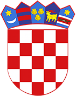 R  E  P  U  B  L  I  K  A    H  R  V  A  T  S  K  APOŽEŠKO-SLAVONSKA  ŽUPANIJAGRAD POŽEGA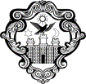 GradonačelnikKLASA: 022-05/19-01/1URBROJ: 2177/01-01/01-19-2Požega, 8. veljače 2019. Na temelju članka 44. stavka 1. i članka 48. stavka 1. točke 4. Zakona o lokalnoj i područnoj (regionalnoj) samoupravi (NN, broj: 33/01., 60/01.- vjerodostojno tumačenje, 129/05., 109/07., 125/08., 36/09., 150/11., 144/12., 19/13. - pročišćeni tekst, 137/15.- ispravak i 123/17.) i članka 61. stavka 3. podstavka 7. i  32. Statuta Grada Požege (Službene novine Grada Požege, broj: 3/13.,19/13., 5/14., 19/14., 4/18., 7/18.- pročišćeni tekst i 11/18.), Gradonačelnik Grada Požege, dana 8. veljače 2019. godine, donosi O D L U K U o kriterijima i postupku za prihvaćanje zahtjeva za pokroviteljstvo u 2019. godini I.Ovom Odlukom se utvrđuju kriteriji i postupak za prihvaćanje pokroviteljstva Gradonačelnika Grada Požege u 2019. godini.II.Gradonačelnik Grada Požege (u nastavku teksta: Gradonačelnik) može prihvatiti pokroviteljstvo nad domaćim i međunarodnim javnim događanjima u Gradu Požegi, nad manifestacijama od važnosti za Grad Požegu (u nastavku teksta: događaj) koje imaju jubilarno, tradicijsko ili humanitarno značenje, kojima se obilježavaju obljetnice i važni događaji iz povijesti, a čiji su organizatori pravne i fizičke osobe. Pod događajem u smislu ove Odluke, podrazumijevaju se i kongresi, konferencije, znanstveno-stručni skupovi, festivali, natjecanja, izložbe, sajmovi i druga događanja koja imaju promotivni, humanitarni, sportski, ekonomski, turistički ili kulturni karakter te doprinose promociji i strateškim ciljevima Grada Požege i koja se odvijaju u Gradu Požegi. Pokroviteljstvo se može prihvatiti i nad promocijom važnih publikacija i knjiga.   Gradonačelnik može u pravilu biti pokrovitelj onim događanjima koji se zbog opravdanih razloga nisu mogli prijaviti na neki od otvorenih javnih poziva.Iznimno, Gradonačelnik može prihvatiti pokroviteljstvo nad događanjem izvan Grada Požege, kad je to od interesa za Grad Požegu. III.Sredstva za financijsko pokroviteljstvo sukladno ovoj Odluci osigurana su u Proračunu Grada Požege za 2019. godinu (Službene novine Grada Požege, broj: 19/18.), kroz razdjel 002 Upravni odjel za samoupravu - Glava 00201, kako slijedi: Financijske potpore za pokroviteljstva sukladno ovoj Odluci, biti će odobrene do iskorištenja sredstava za 2019. godinu (za navedenu namjenu).IV.Prihvaćanje pokroviteljstva provodi se temeljem pisanog zahtjeva za pokroviteljstvo (u nastavku teksta: zahtjev).  Zahtjev mogu podnijeti udruge građana, umjetničke organizacije i druge organizacije civilnog društava te samostalni umjetnici ( u nastavku teksta:  podnositelji zahtjeva) koji ispunjavaju sljedeće uvjete: da su upisani u odgovarajući registar, odnosno da su registrirani kao udruge, zaklade, organizacije civilnog društava ili druge pravne osobe čija temeljna svrha nije stjecanje dobiti  da su upisani u Registru neprofitnih organizacijada ime je registrirano područje djelovanja Grad Požega da svoj rad temelje na potrebama zajednice prema načelima djelovanja za opće dobro i da svojim radom pridonosi  razvitku i općem napretku Grada Požege te da promiče njegov položaj i ugled  da vode uredno i transparentno financijsko poslovanje  da se protiv ovlaštene osobe za zastupanje ne vodi kazneni postupak i nije pravomoćno osuđena za prekršaje ili kaznena djela definirana Uredbom o kriterijima, mjerilima i postupcima financiranja i ugovaranja programa i projekata od interesa za opće dobro koje provode udruge (NN, broj: 26/15.) da su uredno ispunile obveze iz svih prethodno odobrenih sredstava te ta da su podnijeli izvješće o izvršenju programa odnosno projekta sufinanciranog sredstvima gradskog proračuna u prethodnom razdoblju, a zaključno s 2018. godinom.   	Samostalni umjetnici kao podnositelji zahtjeva su članovi hrvatske zajednice samostalnih umjetnika koji se nalaze u registru samostalnih umjetnika ili koji mogu dostaviti dokaz o članstvu. Grad Požega će financirati pokroviteljstva za događaje onih samostalnih umjetnika koji djeluju na području Grada Požege ili su na neki drugi način vezani za Grad Požegu. Događaji samostalnih umjetnika koji su članovi drugih strukovnih organizacija neće se samostalno financirati budući se mogu javiti na natječaj kao dio prijave strukovne udruge. Samostalni umjetnici u smislu ove Odluke smatraju se fizičkim osobama. V.Zahtjev se podnosi na propisanom obrascu, a sadržava sljedeće: podatke o podnositelju zahtjeva, opis programa i troškovnikispunjen obrazac izjave o nepostojanju dvostrukog financiranjaispunjen obrazac izjave o nekažnjavanju za odgovornu osobu    presliku potvrde Ministarstva financija, Porezne uprave o stanju javnog dugovanja potvrdu o urednom ispunjavanju obveze prema Proračunu Grada Požege Zahtjev sa relevantnim podacima za donošenje odluke predaje se na  adresu: Grad Požega, Upravni odjel za samoupravu, Trg Sv. Trojstva 1, 34000 Požega, s naznakom - zahtjev za pokroviteljstvo, putem pošte ili neposredno u pisarnici Upravnog odjela za samoupravu (u nastavku teksta: Upravni odjel). VI.Zahtjev se podnosi u pravilu, najmanje trideset dana prije održavanja događaja u smislu točke II. ovog Odluke.VII.Upravni odjel  će nakon primitka zahtjeva utvrditi da li su ispunjeni kriteriji iz točke II. ove Odluke te će od Upravnog odjela za financije zatražiti dokaz da podnositelj zahtjeva uredno ispunjava obveze prema Proračunu Grada Požege. Ukoliko su kriteriji iz stavka 1. ove točke ispunjeni, obrazloženi prijedlog zaključka o pokroviteljstvu, s podacima o ispunjavanju kriterija, Upravni odjel će uputi Gradonačelniku na razmatranje i usvajanje. VIII.Podnositelji zahtjeva čiji su zahtjevi nepotpuni, koje ne ispunjavaju uvjete i koji nisu podneseni na propisan način bit će pozvani da upotpune dokumentaciju. Podnositeljima zahtjeva kojima je odobreno pokroviteljstvo bit će dostavljen zaključak o prihvaćanju pokroviteljstva, a podnositeljima kojima nije odobreno pokroviteljstvo bit će dostavljen zaključak o ne prihvaćanju pokroviteljstva. IX.Gradonačelnik i podnositelj zahtjeva kojem je je odobreno pokroviteljstvo sklapaju ugovor o pokroviteljstvu.X.Podnositelj zahtjeva je dužan Upravnom odjelu, u roku od trideset dana od dana održavanja događanja dostaviti izvješće o utrošku sredstava u slučaju financijskog pokroviteljstva.U financijskom izvješću navode se troškovi koji su namjenski financirani. Obvezno se dostavljaju i dokazi o nastanku troška podmirenog iz financijskog pokroviteljstva (preslike faktura, ugovora o djelu ili ugovora o autorskom honoraru s njihovim obračunima) te dokazi o njihovu plaćanju (preslika naloga o prijenosu ili izvoda sa žiro-računa).XI.Podnositelj zahtjeva obvezan je u pripremi te tijekom trajanja događanja istaknuti naziv i vizualni identitet Grada Požege kao pokrovitelja.XII.Ova Odluka stupa na snagu danom donošenja, a objavit će se u Službenim novinama Grada Požege te na službenoj internetskoj stranici Grada Požege.GRADONAČELNIKDarko Puljašić, dipl.iur., v.r.PROGRAM 4000 UDRUGE U KULTURI I OSTALA KULTURNA DOGAĐANJATekući projekt T400004 Ostala kulturna događanja, Pozicija R0234 konto 38119 Ostale tekuće donacije-ostale kulturne priredbe i  događanja:                                                        100.000,00 knPROGRAM 9001 ŠPORTSKE PRIREDBE I MANIFESTACIJETekući projekt T900001 Športske priredbe i manifestacije, Pozicija R0523 konto 38115 Tekuće donacije sportskim društvima - ostale športske priredbe:                                        160.000,00 kn.